ISTRSKA BELICA – Lama 2019  (ni novih podatkov, obrano)Vsebnost olja v laboratorijski oljarni 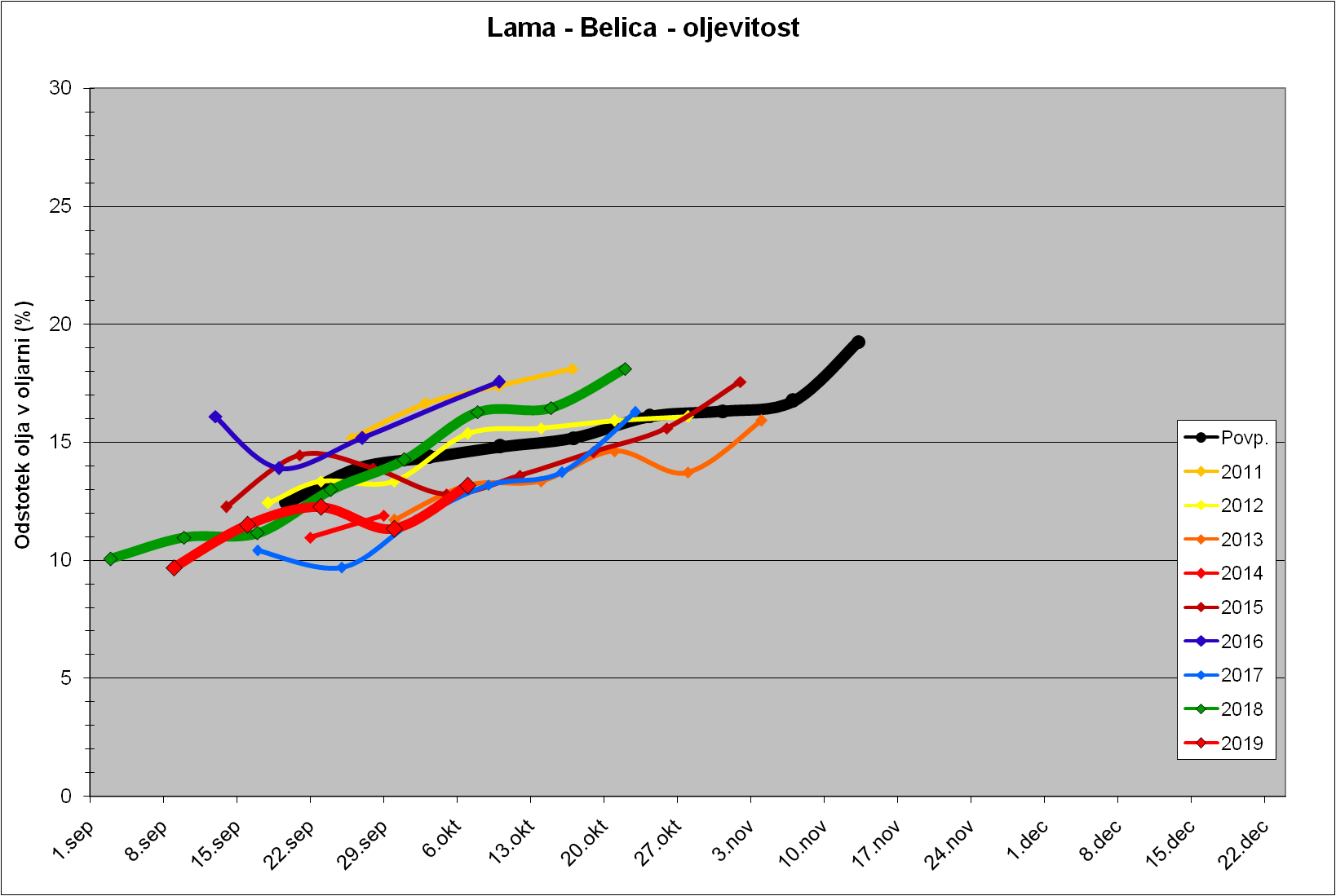 Trdota plodov pri sorti Istrska belica 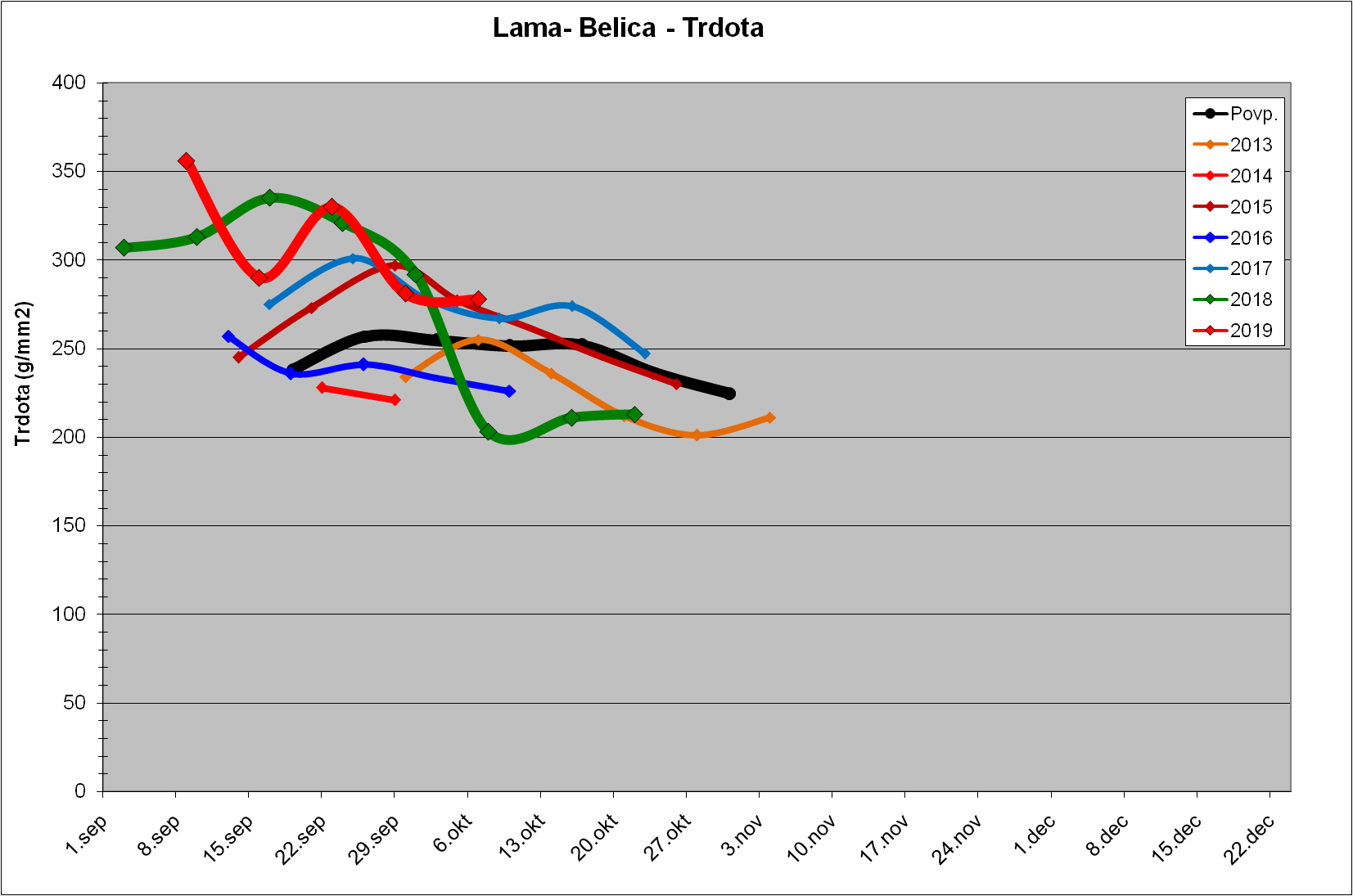 